1. Eigenschaften und Definition der RasseÄquirasse: keineAls ursprüngliches Zuchtgebiet gelten die Kantone Appenzell Innerrhoden und Appenzell Ausserrhoden in der Schweiz. Die Appenzeller Ziege ist eine sehr leistungsfähige, meist hornlose Milchziege mit rein weißem und mittellangem Haarkleid. Die Tiere weisen einen mittleren Rahmen auf. Der Körperbau ist kräftig und kompakt mit guter Flankentiefe. Glöckchen sind erwünscht. 2. Ziele des ZuchtprogrammsAllgemeines Zuchtziel ist die Erhaltung der typischen Rasseeigenschaften bei gleichzeitiger Beibehaltung der genetischen Vielfalt, wobei eine Verbesserung der Rasse entsprechend der Selektionskriterien angestrebt wird.2.1 ZuchtzieleAngestrebt wird eine fruchtbare, widerstandsfähige und langlebige Milchziege mit großer Wirtschaftlichkeit aufgrund hoher Fett- und Eiweißmengenleistungen sowie ihrer Eignung zur Landschaftspflege. Der Rücken sollte möglichst straff sein, mit breit angelegtem, nicht zu stark abfallendem Becken. Das Fundament soll trocken und nicht zu fein sein, die Beinstellung soll korrekt sein. Gefordert wird ein gleichmäßiges, geräumiges, drüsiges und fest angesetztes Euter, das weit nach vorne und im Schenkelbereich hinaufreicht. Kleine Pigmentflecken am Euter werden toleriert. Unerwünscht ist unreines Weiß.Die gleichermaßen für das Hand- und Maschinenmelken gut geeigneten, leicht melkenden Zitzen sollen mittig unter den Hälften angesetzt sein, senkrecht nach unten weisen, mittellang, gleichförmig und klar abgesetzt sein. Zuchtausschließend ist Mehrstrichigkeit.2.2 ZuchtmethodeDie Zuchtziele werden angestrebt mit der Methode der Reinzucht. Das Einkreuzen fremder Rassen ist nicht zulässig. Männliche und weibliche Tiere, die die abstammungsmäßigen Voraussetzungen nicht erfüllen, aber dem Zuchtziel entsprechen und zur Verbesserung der Rasse beitragen, können in die zusätzliche Abteilung des Zuchtbuches eingetragen werden.2.3. Genetische Besonderheiten und ErbfehlerSie werden durch den Zuchtverband erfasst. Der Züchter ist verpflichtet, alle bekannten Untersuchungsergebnisse dem Zuchtverband zur Verfügung zu stellen. Derzeit sind keine Erbfehler bekannt.3. Zuchtgebiet (geographisches Gebiet) und Umfang der ZuchtpopulationDas Zuchtgebiet umfasst das Gebiet xxx. Die Zuchtpopulation umfasst alle im Zuchtbuch des xxx eingetragenen Tiere der Rasse Appenzeller Ziege. Zum 1.1.2022 sind eingetragen: xxx Böcke und xxx Mutterziegen in xxx Zuchtbetrieben. Es gibt eine bundesweite Zuchtkooperation der Mitgliedsverbände des Bundesverbands Deutscher Ziegenzüchter e.V. (BDZ).4. Selektionskritierien und LeistungsprüfungenDie Leistungsprüfungen erfolgen als Feldprüfung nach der Richtlinie des BDZ zur Durchführung von Leistungsprüfungen, veröffentlicht unter: https://service.vit.de/dateien/ovicap/bdz_richtlinie_leistungspruefungen.pdfFolgende Leistungsprüfungen werden bei der Rasse Appenzeller Ziege durchgeführt und dienen als Selektionskriterien:Exterieurbewertung im Feld mit den Merkmalen Rahmen und Form bei weiblichen Tieren zusätzlich das Merkmal Euterqualität. Diese Leistungsprüfung ist für alle weiblichen und männlichen Zuchttiere, die in die Abteilungsklassen A, C und D eingetragen werden sollen, verpflichtend. Das jeweilige Exterieurmerkmal wird bei zuchtausschließenden Merkmalsausprägungen grundsätzlich mit den Noten 1 bis 3 und bei unerwünschten Merkmalsausprägungen je nach Ausprägung mit Punktabzug bewertet. Anhand der Exterieurbewertung erfolgt die Einstufung in Zuchtwertklassen.Fruchtbarkeitsprüfung im Feld. Diese Leistungsprüfung ist für alle weiblichen Zuchtziegen verpflichtend.Milchleistungsprüfung im Feld bei den weiblichen Tieren, ausgewiesen wird die 240-Tage-Leistung. Diese Leistungsprüfung ist freiwillig.Die Ergebnisse der Leistungsprüfungen (auch Teilprüfungen) werden im Zuchtbuch festgehalten und in der Tierzuchtbescheinigung ausgewiesen. Die Durchführung der Leistungsprüfungen obliegt:Exterieurbewertung: 	ZuchtverbandFruchtbarkeitsprüfung: 	ZüchterMilchleistungsprüfung: 	Züchter oder Beauftragter des Landesverbandes für 	Leistungsprüfungen in der Tierzucht5. ZuchtwertschätzungEine Zuchtwertschätzung wird nicht durchgeführt. 6. ZuchtbuchführungDie Zuchtbuchführung erfolgt durch den Zuchtverband entsprechend der Satzung. Hierzu bedient sich der Zuchtverband entsprechend den vertraglichen Regelungen zur Datenbank des Ziegen-Datenverbundes, der vom Landesverband für Leistungsprüfungen in der Tierzucht (LKV), xxx, bereitgestellt wird bzw. zur Datenbank „OviCap“ beim vit Verden (Vereinigte Informationssysteme Tierhaltung w.V., Heinrich-Schröder-Weg 1, 27283 Verden/Aller, info@vit.de). Das Zuchtbuch wird vom Zuchtverband im Sinne der tierzuchtrechtlichen Vorschriften und der ViehVerkV auf der Grundlage der durch das Mitglied gemeldeten Daten und Informationen, die im Rahmen der Leistungsprüfung ermittelt werden, geführt. Der LKV bzw. vit Verden arbeitet im Auftrag und nach Weisung des Zuchtverbands. 7. Zuchtdokumentation Die Zuchtdokumentation erfolgt entsprechend den Regelungen der Satzung.8. ZuchtbucheinteilungDas Zuchtbuch umfasst für männliche und weibliche Tiere eine Hauptabteilung mit den Klassen A und B und eine zusätzliche Abteilung (Vorbuch) mit den Klassen C und D. Von der Ausnahmegenehmigung nach Anhang II, Teil 1, Kapitel III, Nr. 2 der VO (EU) 2016/1012 wird Gebrauch gemacht.Die Zuordnung der Zuchttiere in eine Abteilung und Klasse erfolgt bei der Eintragung unter Berücksichtigung des Geschlechts, der Abstammung und der Leistung.9. Selektion und KörungDie Selektion der Tiere und Zuordnung in die Klassen des Zuchtbuches erfolgt entsprechend der Exterieurbeurteilung unter Berücksichtigung ihrer Abstammung. Die Ergebnisse der Leistungsprüfung dienen der innerbetrieblichen Selektionsentscheidung.Die Körung ist Voraussetzung für die Zuchtbucheintragung eines Bockes in die Klasse A des Zuchtbuches. Sie erfolgt entsprechend den Regelungen der Satzung.Zur Körung werden nur Böcke zugelassen,  die in der Hauptabteilung des Zuchtbuches eingetragen werden können,  deren Eltern und Großeltern im Zuchtbuch eingetragen und leistungsgeprüft sind,  deren Eltern mindestens in Zuchtwertklasse 2 bewertet sind, die keine gesundheitlichen Beeinträchtigungen aufweisen (Zuchttauglichkeit, keine Gebiss- und Hodenanomalien).Mindestanforderung an die Körung eines Zuchtbockes bezüglich der Abstammung:Böcke der Klassen C und D werden bewertet, aber nicht gekört. Ein Bock wird gekört, wenn er in allen Merkmalen der Exterieurbewertung (siehe Punkt 4.) mit mindestens Note 4 bewertet wird. Seltene Vaterlinien sollen erhalten werden. Dazu können im Zuchtbuch die Bocklinien erfasst werden. Als Hilfsmittel bietet das Herdbuchprogramm OviCap Inzuchtberechnungen und Anpaarungsempfehlungen zum Einsatz potentieller Vatertiere an.10. Abstammungssicherung Die Abstammungssicherung erfolgt nach den Regelungen der Satzung. Als zugelassene Methode zur Abstammungssicherung wird das Verfahren der DNA-Profile aus Mikrosatelliten angewendet. 11. Zugelassene Reproduktionstechniken und Bestimmungen für Tiere, von denen Zuchtmaterial gewonnen wirdKünstliche Besamung und Embryotransfer sind zugelassen. Tiere, von denen Zuchtmaterial gewonnen wird, müssen im Zuchtbuch Klasse A eingetragen sein.Das Zuchtprogramm wurde am xx.xx.xxxx beschlossen und tritt am xx.xx.xxxx in Kraft.Zuchtprogramm Appenzeller Ziege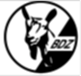 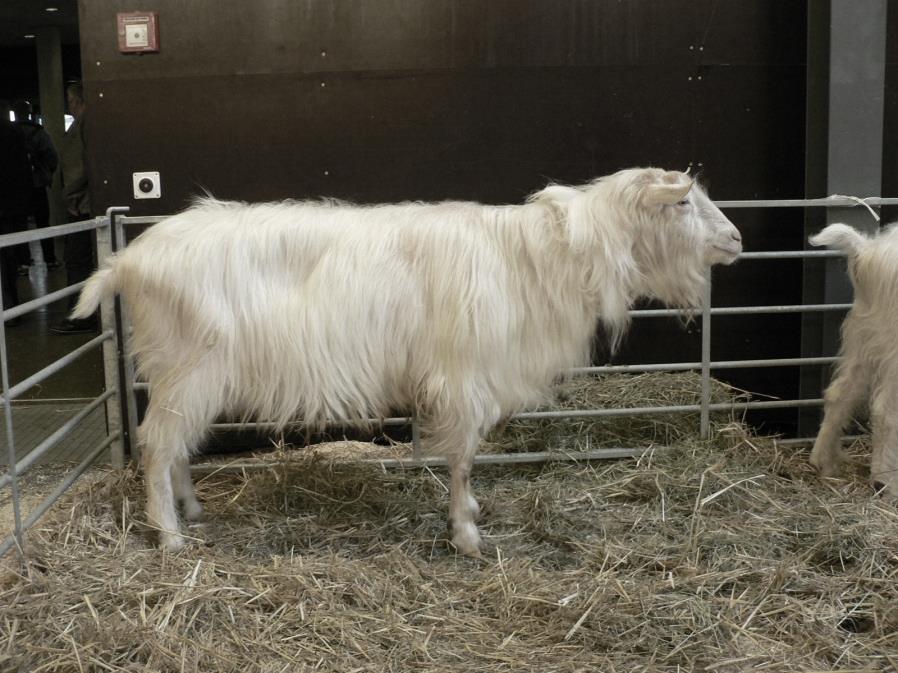 Foto: BY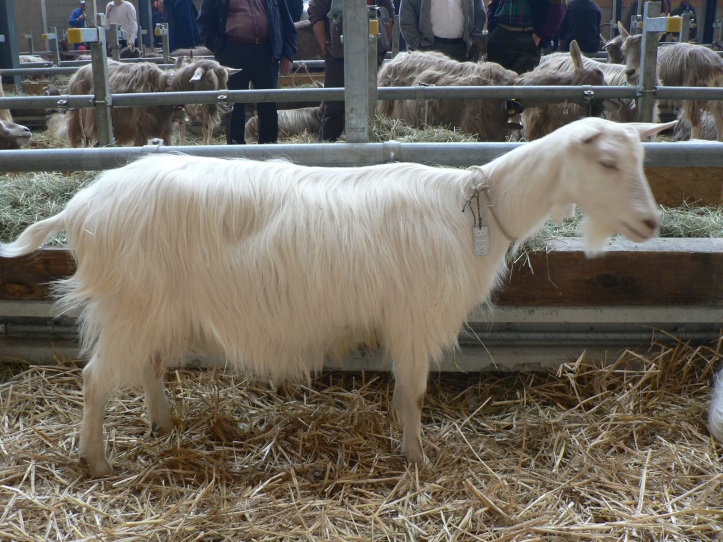 Foto: BY Rassename: Appenzeller ZiegeAbkürzung: APZBDZ-Beschluss: 2021Gefährdung: gefährdetHerkunft: Schweiz Rassengruppe: ErhaltungsrasseZiegenBöckeWiderristhöhe70 – 80 cm80 – 90 cmGewicht55 – 75 kg75 – 95 kgMilchleistung600 bis 800 kg Milch, 2,9 bis 3,3 % Fett, 2,6 bis 3,0 % Eiweiß (240-Tage Laktation)600 bis 800 kg Milch, 2,9 bis 3,3 % Fett, 2,6 bis 3,0 % Eiweiß (240-Tage Laktation)LandschaftspflegeleistungEignung für die LandschaftspflegeEignung für die LandschaftspflegeFruchtbarkeiterste Ablammung bis zum Alter von 15 Monaten, eine Ablammung pro Jahr, 1,8 bis 2,0 geborene Lämmer pro Jahr, saisonale Brunsterste Ablammung bis zum Alter von 15 Monaten, eine Ablammung pro Jahr, 1,8 bis 2,0 geborene Lämmer pro Jahr, saisonale BrunstEinteilungAnforderungen an männliche TiereAnforderungen an weibliche TiereHaupt-abteilungKlasse AEltern und Großeltern in der Hauptabteilung oder der zusätzlichen Abteilung eines Zuchtbuches der Rasse eingetragenKörung mit mindestens Zuchtwertklasse IIEltern und Großeltern in der Hauptabteilung oder der zusätzlichen Abteilung eines Zuchtbuches der Rasse eingetragenbewertet mit mindestens Zuchtwertklasse IIHaupt-abteilungKlasse BEltern und Großeltern in der Hauptabteilung oder der zusätzlichen Abteilung eines Zuchtbuchs der Rasse eingetragenEltern und Großeltern in der Hauptabteilung oder der zusätzlichen Abteilung eines Zuchtbuches der Rasse eingetragenZusätzliche Abteilung Klasse C (Vorbuch)Eltern mindestens in Klasse D eines Zuchtbuchs der Rasse eingetragenbewertet mit mindestens Zuchtwertklasse IIEltern mindestens in Klasse D eines Zuchtbuchs der Rasse eingetragenbewertet mit mindestens Zuchtwertklasse IIZusätzliche Abteilung Klasse D (Vorbuch)als rassetypisch beurteiltbewertet mit mindestens Zuchtwertklasse IIals rassetypisch beurteiltbewertet mit mindestens Zuchtwertklasse IIA männl.C männl.D männl.A männl.C männl.D männl.A männl.C männl.D weibl.A männl.C männl.D weibl.A männl.C weibl.D männl.A männl.C weibl.D männl.A männl.C weibl.D weibl.A männl.C weibl.D weibl.